Comment est-ce que je ressens mon allaitement ?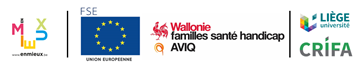 Cette fiche a été réalisée par les membres de la CoP Lactation dans le cadre du projet Health CoP en mars 2022Je peux toujoursPas confianteAssez confianteConfianteTenir mon bébé confortablement pendant l’allaitementPositionner correctement mon bébé au seinM’assurer que la prise au sein de mon bébé et correcte pendant toute la durée de la tétéeReconnaitre les signes d’une bonne prise au seinRetirer mon bébé du sein sans douleurDéterminer que mon bébé prend suffisamment de laitSurveiller ma production de lait en faisant attention aux urines de mon bébé et à son transit intestinalFaire face à l’allaitement maternel comme je le fais avec d’autres projets que j’entreprendsCompter sur le soutien de mon entourage dans ma décision d’allaiterNourrir mon bébé exclusivement au lait maternelContinuer de vouloir allaiter selon les recommandations de l’OMSAllaiter en présence des membres de ma familleAllaiter dans les lieux publicsÊtre satisfaite par mon expérience d’allaitementAssumer le fait que l’allaitement puisse être chronophage (preneur de temps)Réussir à suivre les demandes d’allaitement de mon bébéReconnaitre les signes que mon bébé est prêt à téter et quand il a terminé